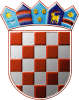 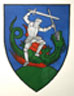         REPUBLIKA HRVATSKA                                                        MEĐIMURSKA ŽUPANIJAOPĆINA SVETI JURAJ NA BREGU                          OPĆINSKO VIJEĆEKLASA:321-01/21-01/01URBROJ: 2109/16-03-23-4Pleškovec, 30. ožujka 2023.Na temelju članka 69. Zakona o šumama („Narodne novine“, broj 68/18., 115/18., 98/19., 32/20. i 145/20.) i članka 28. Statuta Općine Sveti Juraj na Bregu („Službeni glasnik Međimurske županije“, broj 08/21.), Općinsko vijeće Općine Sveti Juraj na Bregu na 12. sjednici održanoj 30. ožujka 2023. godine, donijelo jeODLUKUo usvajanju Izvješća o izvršenju Programa utroška sredstava šumskog doprinosa za 2022. godinuI.	Usvaja se Izvješće o izvršenju Programa utroška sredstava šumskog doprinosa za 2022. godinu, KLASA:321-01/21-01/01, URBROJ:2109/16-03-21-1 od 22. prosinca 2021. godine.II.	Izvješće iz točke I. ove Odluke njezin je sastavni dio i nalazi se u privitku.III.	Ova Odluka objavit će se u “Službenom glasniku Međimurske županije”.                                                                                                   PREDSJEDNIK                                                                                                   Općinskog vijeća                                                                                                   Anđelko Kovačić